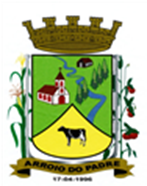 ESTADO DO RIO GRANDE DO SULMUNICÍPIO DE ARROIO DO PADREGABINETE DO PREFEITOMensagem 43/2017ACâmara Municipal de VereadoresSenhor PresidenteSenhores Vereadores            Cumpre-me em nome do Poder Executivo encaminhar projeto de lei que autoriza a devolução ao Estado do Rio Grande do Sul recursos financeiros remanescentes de convênio.            Após cumprimenta-los, quero informa-los que o projeto de lei 43/2017 que trata da devolução de recursos financeiros do Estado, visa propiciar condições legais para aquele procedimento.            Os recursos a serem devolvidos são provenientes de sobra e de aplicação financeira e que precisam retornar ao tesouro do Estado para que a prestação de contas seja aceita pelo órgão responsável.            Em anexo extrato da conta bancaria com saldo atual (10/02/2017) que poderá ser acrescida de alguns centavos por rendimento até a ata da devolução e ainda de toda movimentação financeira do convênio.	Peço tramitação em regime de urgência.	Sendo o que se apresenta para o momento.	Atenciosamente.Arroio do Padre, 10 de fevereiro de 2017. Leonir Aldrighi BaschiPrefeito MunicipalAo Sr.Rui Carlos PeterPresidente da Câmara Municipal de VereadoresArroio do Padre/RSESTADO DO RIO GRANDE DO SULMUNICÍPIO DE ARROIO DO PADREGABINETE DO PREFEITOPROJETO DE LEI Nº 43 DE 10 DE FEVEREIRO DE 2017.Autoriza o Município de Arroio do Padre a realizar abertura de Crédito Adicional Especial no Orçamento Municipal de 2017.Art. 1° Fica autorizado o Município de Arroio do Padre, Poder Executivo a realizar abertura de Crédito Adicional Especial no Orçamento do Município para o exercício de 2017, no seguinte programa de trabalho e respectivas categorias econômicas e conforme a quantia indicada:04 – Secretaria de Educação, Cultura, Esporte e Turismo08 – Manutenção das Atividades Esportivas27 - Desporto e Lazer812 - Desporto Comunitário0106 - Fomentando a Prática do Esporte2.418 - Manutenção das Atividades Esportivas4.4.90.93.00.00.00 – Indenizações e Restituições. R$ 835,76 (oitocentos e trinta e cinco reais e setenta e seis centavos)Fonte de Recurso: 1068 – Aquisição de Equipamentos Para Academia – FundergsArt. 2° Servirão de cobertura para o Crédito Adicional Especial de que trata o art. 1° desta Lei, recursos provenientes do superávit financeiro verificado no exercício de 2016 na Fonte de Recurso: 1068 – Aquisição de Equipamentos Para Academia – Fundergs, no valor de R$ 830,74 (oitocentos e trinta reais e setenta e quatro centavos).Art. 3° Servirão ainda de cobertura para o Crédito Adicional Especial de que trata o art. 1° desta Lei, recursos provenientes do excesso de arrecadação verificado no exercício de 2017, no valor de R$ 5,02 (cinco reais e dois centavos) na Fonte de Recurso 1068 – Aquisição de Equipamentos Para Academia – Fundergs.Art. 4° Esta Lei entra em vigor na data de sua publicação.Arroio do Padre, 10 de fevereiro de 2017.Visto Técnico: Loutar PriebSecretário de Administração, Planejamento,Finanças, Gestão e Tributos         Leonir Aldrighi BaschiPrefeito Municipal